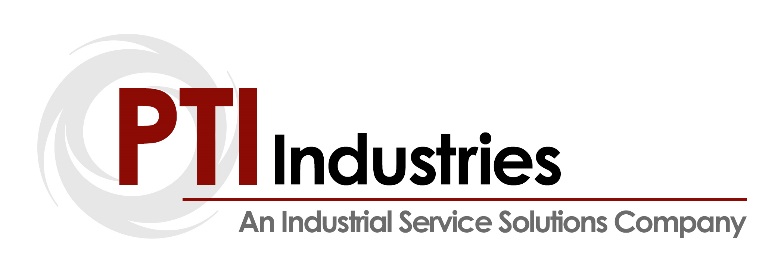 CUSTOMER CREDIT APPLICATIONAll Information is RequiredCREDIT REFERENCESPlease note, incorrect/incomplete information will delay the processing of your credit application. Please be sure the fax numbers and e-mail addresses are correct.BANK REFERENCESPAYMENT OPTIONS FOR INTERNATIONAL CUSTOMERS ARE:  ACH ELECTRONIC PAYMENTS OR CREDIT CARD (fees apply for credit card)The above information is supplied for the purpose of obtaining credit and is warranted to be true. I authorize PTI Industries, Inc. to investigate the references listed above pertaining to the applicant’s credit and financial standing. I hereby authorize release of standard bank history and trade credit information._____________________________________________________________________      ____/____/________Signature of company officerPlease return completed application via e-mail to: chris.rondeau@iss-na.com or pti.ar@iss-na.com  fax: 860-698-6795~  Privacy Note: PTI Industries, Inc. does not share the information submitted above in any case except as required by law  ~Company Name:       Company Name:       Company Name:       Company Name:       Address:       Address:       Address:       Address:       City/State/Zip:       City/State/Zip:       City/State/Zip:       City/State/Zip:       Phone:       Fax:       Fax:       Website:       Line of Business:       Line of Business:       Line of Business:       Line of Business:       A/P Contact:       A/P Contact:       A/P E-Mail Address:       A/P E-Mail Address:       DUNS #:       DUNS #:       Year Business Started:       Year Business Started:       Principal/Executive Officer:       Principal/Executive Officer:       Estimated monthly purchases: (In US $)       Estimated monthly purchases: (In US $)       If this is a branch location, please provide the address of your head quarters:  If this is a branch location, please provide the address of your head quarters:  If this is a branch location, please provide the address of your head quarters:  If this is a branch location, please provide the address of your head quarters:  1.)Company Name:       E-Mail Address:      Mailing Address:       Fax #:             2.)Company Name:       E-Mail Address:       Mailing Address:       Fax #:             3.)Company Name:       E-Mail Address:      Mailing Address:       Fax #:             Bank Name:       Account Number:       Account Number:       Contact Name:       Mailing Address:       Mailing Address:       Fax Number:       Fax Number:       